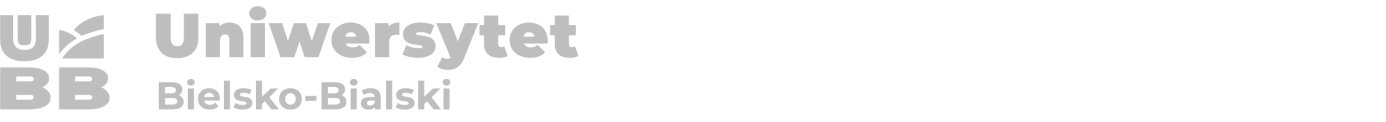 Załącznik nr 11Imię i Nazwisko: ................................................Kierunek: ..........................................................Studia stacjonarne/niestacjonarneRodzaj studiów: …………………………………………….KARTA PRAKTYKSTUDENTA WYDZIAŁU HUMANISTYCZNO-SPOŁECZNEGOBielsko-Biała, dnia..............................                                             Podpis studenta.....................................Odbyte praktyki (czas i miejsce, liczba godzin, ECTS)Potwierdzenie (podpis i pieczęć opiekuna praktyk)Liczba godz.ECTSLiczba godz.ECTSLiczba godz.ECTSLiczba godz.ECTSLiczba godz.ECTSPotwierdzam zrealizowanie wszystkich praktyk wymaganych programem studiów dla studiowanego kierunku / specjalności                                                                                                               (podpis i pieczęć opiekuna praktyk)Potwierdzam zrealizowanie wszystkich praktyk wymaganych programem studiów dla studiowanego kierunku / specjalności                                                                                                               (podpis i pieczęć opiekuna praktyk)Potwierdzam zrealizowanie wszystkich praktyk wymaganych programem studiów dla studiowanego kierunku / specjalności                                                                                                               (podpis i pieczęć opiekuna praktyk)